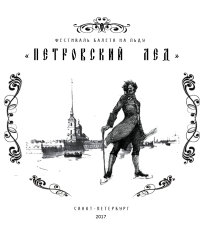 ПЕРВЫЙ ВСЕРОССИЙСКИЙ ФЕСТИВАЛЬ ТАНЦЕВАЛЬНЫХ КОЛЛЕКТИВОВ «ПЕТРОВСКИЙ ЛЕД» г. Санкт-Петербург28 мая 2017 годаРАСПИСАНИЕ10.30 Начало работы комиссии по допуску участников (выдача входных билетов, выдача аккредитаций)12.00 Завершение работы комиссии по допуску участников12.30 Открытие Фестиваля номер «Санкт-Петербург» (Театр на льду «МАСКА»)12.35 Представление судейской бригадыКАТЕГОРИЯ SOLO Юный Фигурист12.40 – Разминка 1 Нидзиева Каролина СДЮСШОР № 1 Московского р-на (Санкт-Петербург)Шелуханова Аврора ЛД "Арктика" (Москва)Фартушняк Мария МБУ КСШОР "Зоркий" (Красногорск)Соня Вострецова МБУ КСШОР "Зоркий" (Красногорск)Нор Александр МБУ КСШОР "Зоркий" (Красногорск)Давыдова Софья  СК "ФИЛИ " (Москва)Игнатова Ника МБУ КСШОР "Зоркий" (Красногорск)Моржиевская Полина МБУ КСШОР "Зоркий" (Красногорск)13.17 – Разминка 2 Мещерякова Таисия ШСФК "МАСКА" (Санкт-Петербург)Мангутова Карина ШСФК "МАСКА" (Санкт-Петербург)Кальвияйнен Виктория ШСФК "МАСКА" (Санкт-Петербург)Гресь Варвара ШСФК "МАСКА" (Санкт-Петербург)Барыгина София ШСФК "МАСКА" (Санкт-Петербург)Мунтяну Ксения ШСФК "МАСКА" (Санкт-Петербург)Тукалевская Таисия ШСФК "МАСКА" (Санкт-Петербург)КАТЕГОРИЯ SOLO 3 Юношеский13.50 – Разминка Василиса Иванова ШСФК "МАСКА" (Санкт-Петербург)Евдокия Артюхова ШСФК "МАСКА" (Санкт-Петербург)Калинина Оксана ШСФК "МАСКА" (Санкт-Петербург)Леонович София Танцевальный коллектив "ПИРУЭТ" (Красногорск)Рошаль Александра ШСФК "МАСКА" (Санкт-Петербург)Тамарова Дарья ШСФК "МАСКА" (Санкт-Петербург)Ульяна Буровцева МБУ КСШОР "Зоркий" (Красногорск)Шамина Анна Танцевальный коллектив "ПИРУЭТ" (Красногорск)Юрков Иван Танцевальный коллектив "ПИРУЭТ" (Красногорск) Ярмолик Мария СК "ФИЛИ" (Красногорск)14.35 Подготовка льда14.45 Представление членов жюриКАТЕГОРИЯ Novice14.50 Галактика (Ярославль) 14.57 Спортивный балет на льду ART&ICE (Видное)15.04 Ice Crystal (Москва)15.11 Театр на льду "АЛЕКО" (Москва)КАТЕГОРИЯ Pre-Novice15.18 Театр на льду "Маска" (Санкт-Петербург)15.25 Балет на льду ART&ICE (Видное)КАТЕГОРИЯ MIX 15-15.32 Танцевальный коллектив "ПИРУЭТ" (Красногорск)15.39 Детский ледовый театр "Зазеркалье" (Санкт-Петербург)15.46 Театр на льду "Маска" (Санкт-Петербург)15.53 Ice Crystal (Москва)КАТЕГОРИЯ MIX 15+16.00 Танцевальный коллектив "Болеро" МБУ КСШОР "Зоркий" (Красногорск)16.07 Ice Crystal (Москва)ЦЕРЕМОНИЯ НАГРАЖДЕНИЯ16.15 – 16.30